lMADONAS NOVADA PAŠVALDĪBA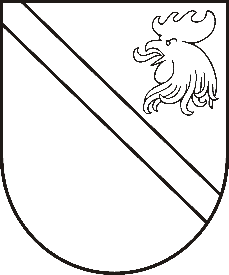 Reģ. Nr. 90000054572Saieta laukums 1, Madona, Madonas novads, LV-4801 t. 64860090, fakss 64860079, e-pasts: dome@madona.lv ___________________________________________________________________________MADONAS NOVADA PAŠVALDĪBAS DOMESLĒMUMSMadonā2019.gada 26.septembrī								Nr.442									(protokols Nr.18, 17.p.)Par līdzfinansējuma piešķiršanu biedrībai “Nigestes amatnieccības nams” projekta “Aktīvās atpūtas laukuma izveide Bērzaunē” īstenošanaiMadonas novada pašvaldība 2019. gada 23. septembrī ir saņēmusi biedrības “Nigestes amatniecības nams” iesniegumu ar lūgumu nodrošināt projektam “Aktīvās atpūtas laukuma izveide Bērzaunē” līdzfinansējumu 10 % apmērā no projekta kopējām attiecināmajām izmaksām.	Projekta mērķis ir izveidot aktīvās atpūtas laukumu Bērzaunē, uzstādot vingrošanas iekārtas.Projekta kopējās izmaksas EUR 14 000,00, ELFLA finansējums EUR 12 600,00 un līdzfinansējums (10 %) EUR 1 400,00.Noklausījusies projektu sagatavošanas un ieviešanas speciālistes I.Kārkliņas sniegto informāciju, atklāti balsojot: PAR – 12 (Agris Lungevičs, Ivars Miķelsons, Artūrs Čačka, Andris Dombrovskis, Antra Gotlaufa, Artūrs Grandāns, Gunārs Ikaunieks, Valda Kļaviņa, Rihards Saulītis, Aleksandrs Šrubs, Gatis Teilis, Kaspars Udrass), PRET – NAV, ATTURAS – NAV, Madonas novada pašvaldības dome  NOLEMJ:Projekta “Aktīvās atpūtas laukuma izveide Bērzaunē” apstiprināšanas gadījumā, piešķirt biedrībai “Nigestes amatniecības nams” līdzfinansējumu 10 % apmērā no projekta attiecināmajām izmaksām, bet ne vairāk kā EUR 1 400,00 (viens tūkstotis četri simti euro, 00 centi).Projekta apstiprināšanas gadījumā, Madonas novada pašvaldībai slēgt līgumu ar biedrību “Nigestes amatniecības nams” par finansējuma piešķiršanu, izlietošanu un pārskata iesniegšanu par finansējuma izlietojumu.Domes priekšsēdētājs						A.Lungevičs